 Comunicato Stampa                                 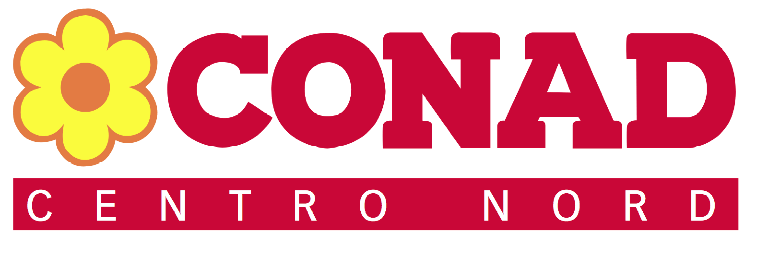 UNISCITI A NOI: Conad per gli Ospedali della provincia e a sostegno della comunitàAl via la campagna di raccolta fondi “UNISCITI A NOI” a favore degli Ospedali Covid19 della provincia promossa in tutti i punti vendita Conad di Conad Centro Nord fino al 30 aprile. Attiva la spesa gratuita a domicilio per i più fragili e la spesa solidale.Conad per gli OspedaliA fine marzo Conad ha donato a livello nazionale 3 milioni di euro a due strutture ospedaliere in prima linea nel contenimento e contrasto dell'epidemia di Coronavirus: lo Spallanzani di Roma e il Sacco di Milano. Nello specifico Conad Centro Nord ha donato 330 mila euro all'ospedale Sacco.“Parallelamente alla donazione collettiva nazionale si è deciso, coerentemente alla missione di Conad come impresa socialmente responsabile e dato il legame con il territorio, di dare un segnale di vicinanza a tutti gli Ospedali del territorio nelle nostre province mettendo in piedi una raccolta fondi in tutti i nostri punti vendita. Fornire quindi la possibilità a tutti nostri clienti e, più in generale, a tutti i cittadini di dare un contributo alle strutture ospedaliere tramite la spesa” spiega Ivano Ferrarini, Amministratore Delegato di Conad Centro Nord.L’iniziativa che va dall’8 al 30 aprile riguarderà le 15 province su cui opera Conad Centro Nord (Parma, Reggio Emilia, Piacenza e tutte le province della Lombardia) a favore di oltre 50 ospedali; l’operazione sarà su tre livelli: i punti vendita, i dipendenti (dei punti vendita e di Conad Centro Nord)  ed i clienti.I soci imprenditori contribuiranno con una quota prefissata; i dipendenti della sede e dei punti vendita, come già accaduto in occasione di altri eventi straordinari (ad esempio il terremoto del 2012), potranno devolvere le proprie ore di lavoro. I clienti, alle casse, potranno unirsi alla donazione Conad con una doppia possibilità: donare punti (a partire da un minimo di 100 punti o multipli da convertire in denaro: 100 punti =1 €) o denaro (a partire da 1€ o multipli) in modo che tutti, sia i possessori di Carte Conad che non, abbiano la possibilità “unirsi” e donare.“Abbiamo deciso di attivare una filiera solidale che coinvolga il management,  tutti i nostri dipendenti,  i soci e i clienti al fine di inviare in maniera unanime il nostro ringraziamento a tutti i medici, infermieri e ricercatori che lavorano senza sosta per la cura dei pazienti negli ospedali e a quelli che ci permettono di avere tutte le cure a casa”-  aggiunge Ivano Ferrarini.Per la provincia di Piacenza i fondi raccolti saranno destinati ai reparti dell’Ospedale Guglielmo da Saliceto di Piacenza, dell’Ospedale di Fiorenzuola d’Arda e dell’Ospedale di Castel San Giovanni impegnati ad affrontare l’emergenza Covid-19.   “Grazie a Conad e grazie a tutti i cittadini che anche attraverso questo strumento vorranno aiutare medici e infermieri che ogni giorno si prendono cura dei malati nei nostri ospedali” afferma Luca Baldino Direttore Generale dell’Azienda Usl di Piacenza. “Queste donazioni ci trasmettono l’immagine di una provincia attenta e solidale e ci aiutano nel nostro lavoro quotidiano, lavoro svolgiamo con competenza e abnegazione nell’interesse  vero di tutta la comunità”.Conad per la sua comunitàConad si è attivata affinché tutti i punti vendita Conad della città potessero garantire la spesa gratuita a domicilio a chi non era nelle condizioni di poter uscire: alle persone affette da Coronavirus o in isolamento domiciliare fiduciario, agli anziani soli e ai cittadini con disabilità che non possono contare sul supporto di familiari o conoscenti. Questo è stato possibile grazie all’adesione al servizio Pronto Spesa Comune coordinato dal Comune di Piacenza e al supporto di volontari Emergency e Croce Rossa.Per prenotare occorre contattare telefonicamente lo 0523-492737, cui rispondono gli operatori comunali, dal lunedì al sabato dalle 9 alle 12.“Un ringraziamento sentito va a Conad Centro Nord per la collaborazione e la volontà di far parte di questo progetto – sottolinea l’assessore ai Servizi Sociali Federica Sgorbati – così come alla sede cittadina del Csv Emilia (ex Svep), che ha provveduto alla copertura assicurativa per i volontari del gruppo piacentino di EMERGENCY, supportato dai ragazzi del Gruppo Attivo di Solidarietà dal Basso (GASB), resisi disponibili a effettuare le consegne per i supermercati, affiancando Croce Rossa e Scout”.Dal 9 aprile ha preso il via la campagna promossa dal Comune “La solidarietà va spesa” a cui hanno aderito tutti i punti vendita Conad della città, la nuova raccolta di donazioni di generi alimentari a sostegno delle famiglie in condizioni di disagio economico maggiormente colpite dall’emergenza Covid-19. Su tutti i nostri punti vendita sarà esposta la locandina che ricorda quali prodotti possono essere più utili: alimenti per l’infanzia, riso, pasta, olio d’oliva, biscotti, legumi, sughi e pomodori pelati, tonno in scatola, zucchero, caffè, prodotti per l’igiene personale e per la pulizia della casa.Anche molti Conad della provincia si sono attivati in tal seno con iniziative simili in accordo con i Comuni e le associazioni della zona.Una sorta di raccolta alimentare prolungata nel tempo, che permetterà a tutti i clienti di fare un semplice gesto di generosità mettendo nel carrello qualcosa in più per chi ne ha bisogno. I prodotti saranno stoccati presso l’Emporio Solidale, a cui Conad ha già fornito derrate alimentari il mese scorso, e ridistribuiti insieme a Caritas, Croce Rossa e i soci dell’Emporio stesso a cittadini che, non disponendo già di altri aiuti, necessitino di questo fondamentale supporto in un momento di particolare difficoltà. I viveri saranno consegnati grazie alla Protezione Civile che, anche in questa circostanza, non ha fatto mancare il suo prezioso contributo.“Sono certo – dice Ferrarini – che Piacenza saprà dare ancora una volta prova del suo grande cuore, come è stato per la realizzazione  di questa vera e propria squadra della solidarietà”.Conad per le sue persone: nell’incertezza del momento la certezza di esserci, accanto alle persone.In questo momento di estrema complessità e cambiamento, Conad Centro Nord, in collaborazione con Hermes Consulting, propone un’iniziativa di cura e sostegno del personale dei punti vendita, che oggi è impegnato in prima linea ed è chiamato quotidianamente a fronteggiare una situazione di grande tensione.“Grazie all’impegno e al prezioso contributo di tutti i dipendenti dei punti vendita in queste difficili settimane, Conad Centro Nord  ha potuto continuare ad offrire un servizio essenziale di fornitura di beni di prima necessità alle persone e alle comunità dei territori in cui opera”  sostiene Marzio Ferrari, Presidente di Conad Centro Nord e continua: “Oltre ai sentimenti di vicinanza e gratitudine verso i dipendenti, la Direzione di Conad Centro Nord ha voluto offrire un concreto supporto alle persone, con la consapevolezza che l’impegno fisico e mentale richiesto in questa situazione critica è fonte di grande stress.”Orari di apertura   Da metà marzo a metà aprile, inoltre, Conad Centro Nord ha deciso di dare indicazioni ai propri soci imprenditori in merito alla riduzione degli orari di apertura dei propri punti vendita prevedendo la chiusura anticipata alle 19 dal lunedì al sabato e alle ore 13 la domenica. Le domeniche dal 22 marzo al 12 aprile invece sono state chiuse. Si è trattato di chiusure straordinarie dettate dalla situazione, ma con le norme di distanziamento si è deciso di ritornare agli orari di apertura consueti per favorire un afflusso più regolare dei nostri clienti ed evitare la creazioni eccessiva di code.Conad Centro Nord è una delle cinque cooperative territoriali associate in Conad - Consorzio nazionale tra dettaglianti che opera in Italia nel mercato della grande distribuzione organizzata. Nata nel 1963, svolge la sua attività nelle province emiliane di Reggio Emilia, Parma e Piacenza e in Lombardia con 253 punti vendita (circa 225 mila mq di superficie complessiva). La quota di mercato Conad sul territorio è del 6,7%.Conad Centro Nord ha chiuso il 2019 con un fatturato della rete di vendita di oltre 1,39 miliardi di euro, frutto dell’attività di 336 imprenditori associati e circa 5.475 dipendenti.L’azienda ha una spiccata vocazione sociale: è costantemente impegnata nella tutela del consumatore, delle economie locali e, in particolar modo, in progetti di sostegno per il territorio, la scuola, la famiglia e la comunità.Conad Centro Nord | via Kennedy 5 | Campegine (RE)Contact | Veronica Corchia, responsabile relazioni esterne  e CSR| 340 9093262